 บันทึกข้อความ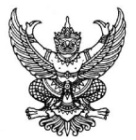 ส่วนราชการ     		โทร./โทรสาร                                                                        ที่   อว 0604.  	วันที่      เรื่อง  	ขออนุมัติโอนเปลี่ยนแปลงงบประมาณรายจ่าย เงินรายได้ ประจำปีงบประมาณ พ.ศ.  	หมวดรายจ่ายค่าที่ดินและสิ่งก่อสร้างเรียน	อธิการบดี ผ่านรองอธิการบดีฝ่ายแผนและพัฒนาคุณภาพองค์กร		ตามที่  ได้รับการจัดสรรงบประมาณ เงินรายได้ ประจำปีงบประมาณ             พ.ศ.  โครงการรหัสกิจกรรม จำนวน บาท  เนื่องจาก      	 	ในการนี้ เพื่อให้การบริหารงบประมาณเป็นไปด้วยความเรียบร้อย  จึงใคร่ขออนุมัติโอนเปลี่ยนแปลงงบประมาณรายจ่าย เงินรายได้ ประจำปีงบประมาณ พ.ศ.   รวมทั้งสิ้นจำนวน บาท  โดยมีรายละเอียดตามตาราง ดังนี้	ทั้งนี้ เป็นไปตามระเบียบมหาวิทยาลัยอุบลราชธานี ว่าด้วย การเงินและทรัพย์สิน พ.ศ. 2560 ข้อ 26 (3) การโอนหมวดรายจ่ายค่าที่ดินและสิ่งก่อสร้างไปใช้จ่ายในหมวดต่าง ๆ  หรือการโอนรายจ่ายในหมวดรายจ่ายต่าง ๆ มาใช้จ่ายเป็นค่าที่ดินและสิ่งก่อสร้าง หรือการเปลี่ยนแปลงหรือยกเลิกรายการในหมวดที่ดินและสิ่งก่อสร้าง กรณีวงเงินต่อหน่วยต่ำกว่าสองล้านบาท ให้เสนออธิการบดีเป็นผู้อนุมัติ กรณีวงเงินต่อหน่วยตั้งแต่สองล้านบาทถึงห้าล้านบาทขึ้นไป ให้เสนอคณะกรรมการบริหารมหาวิทยาลัยอนุมัติ และกรณีวงเงินต่อหน่วยตั้งแต่ห้าล้านบาทขึ้นไป ให้เสนอสภามหาวิทยาลัยอนุมัติ	 		โดยมีเอกสารประกอบการพิจารณา ดังนี้			 รายละเอียดการโอนเปลี่ยนแปลงงบประมาณ (เอกสารแนบ1) รายงานสรุปยอดงบประมาณคงเหลือจากระบบ UBUFMIS (เอกสารแนบ2) รายละเอียดแบบรูปและราคากลาง (เอกสารแนบ3) รายละเอียดตามแบบฟอร์ม DATA Project  ของโครงการที่โอนออก/โครงการเดิม (เอกสารแนบ5) รายละเอียดตามแบบฟอร์ม DATA Project  ของโครงการที่รับโอน/โครงการใหม่ (เอกสารแนบ6)  เอกสารประกอบการพิจารณาที่เกี่ยวข้อง/อื่น ๆ (ถ้ามี) โปรดระบุ  (เอกสารแนบ7)		จึงเรียนมาเพื่อโปรดพิจารณา							( 					   ตำแหน่ง 	.  เอกสารแนบประกอบ(ค่าที่ดินและสิ่งก่อสร้าง)1. รายละเอียดการโอนเปลี่ยนแปลงงบประมาณลงชื่อ.....................................                                           ลงชื่อ...........................................(.............................................) 	                                      (รองอธิการบดี/ผู้ช่วยอธิการบดี/คณบดี/	                                                                 รองคณบดีที่รับมอบหมาย/ผู้ที่มีอำนาจหน้าที่)            ผู้จัดทำ                                                                   ผู้รับรองความถูกต้อง2. รายงานสรุปยอดงบระมาณคงเหลือ ในระบบ UBUFMIS* (ที่ขอโอน)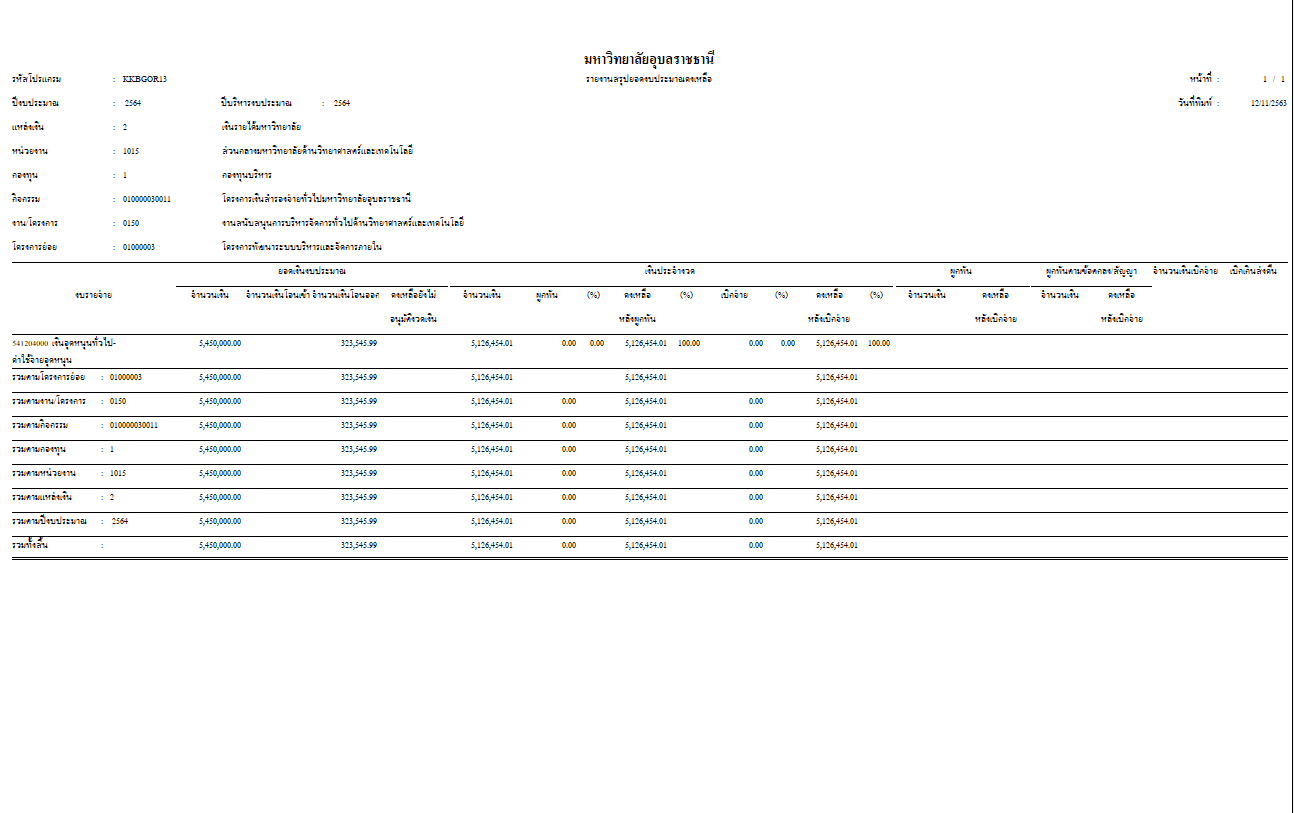 ตัวอย่าง3. รายงานสรุปยอดงบระมาณคงเหลือ ในระบบ UBUFMIS* (ที่ขอรับโอน)ตัวอย่าง4. รายละเอียดแบบรูปและราคากลาง ลงชื่อ.....................................                                   						        ลงชื่อ...........................................(.............................................) 	                                			      (รองอธิการบดี/ผู้ช่วยอธิการบดี/คณบดี/	                                                           	    รองคณบดีที่รับมอบหมาย/ผู้ที่มีอำนาจหน้าที่)            ผู้จัดทำ                                                                  					          ผู้รับรองความถูกต้องตัวอย่างรายละเอียดแบบรูปและราคากลาง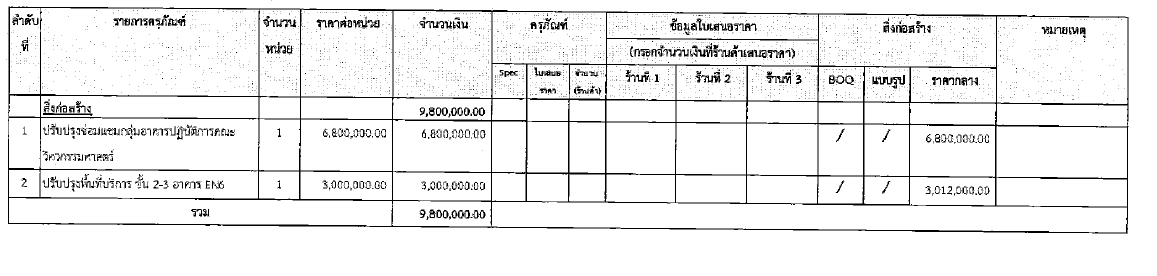 	ตัวอย่างตัวอย่าง แบบสรุปราคากลาง		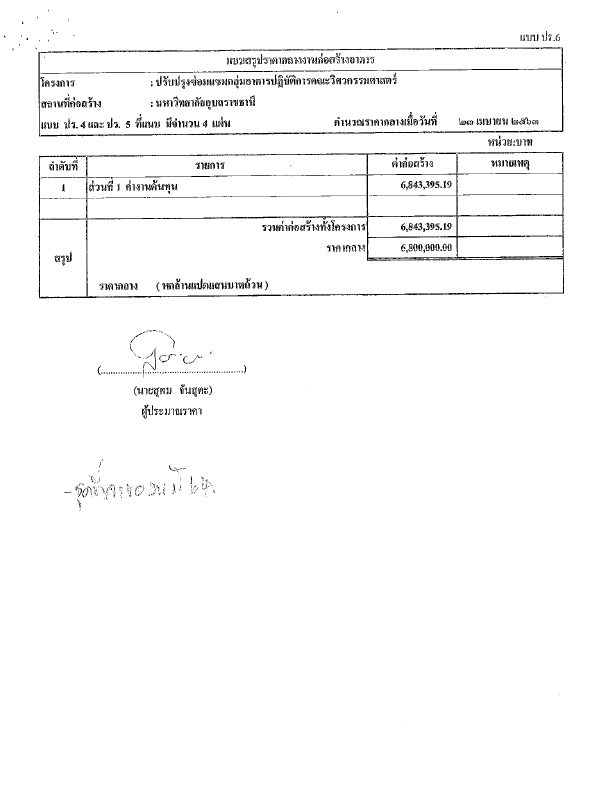 ตัวอย่าง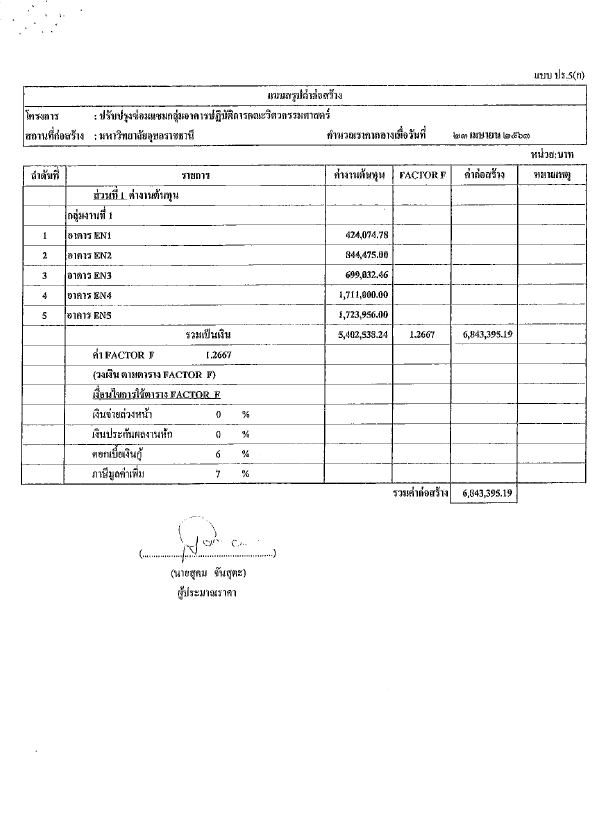 ตัวอย่าง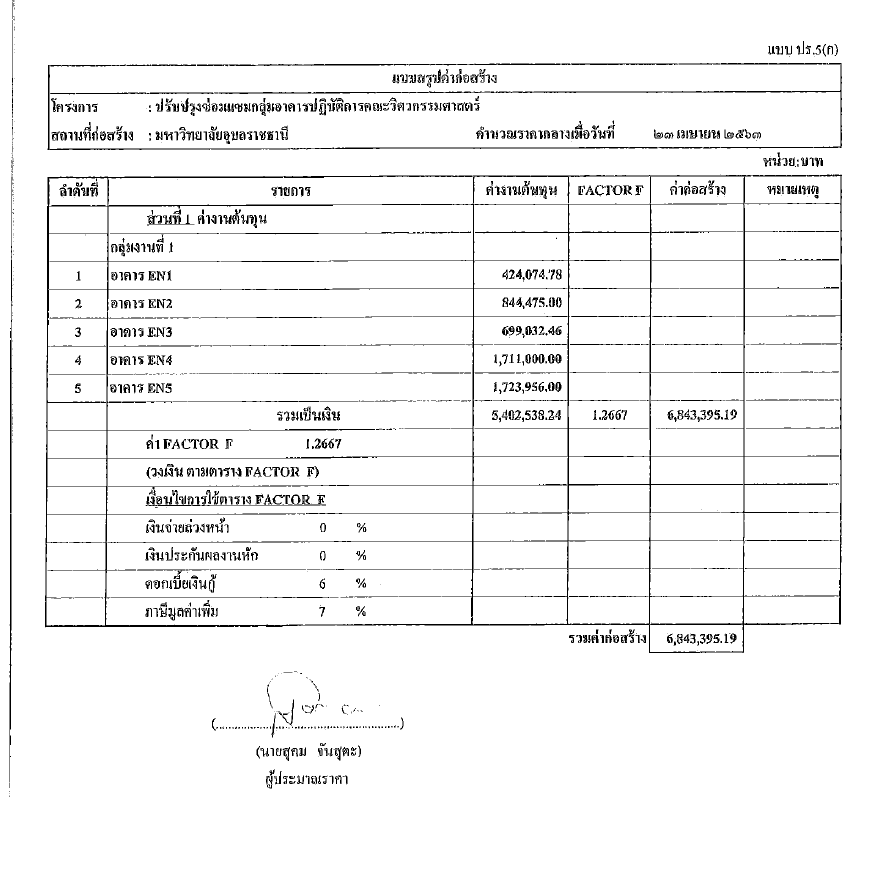 ตัวอย่าง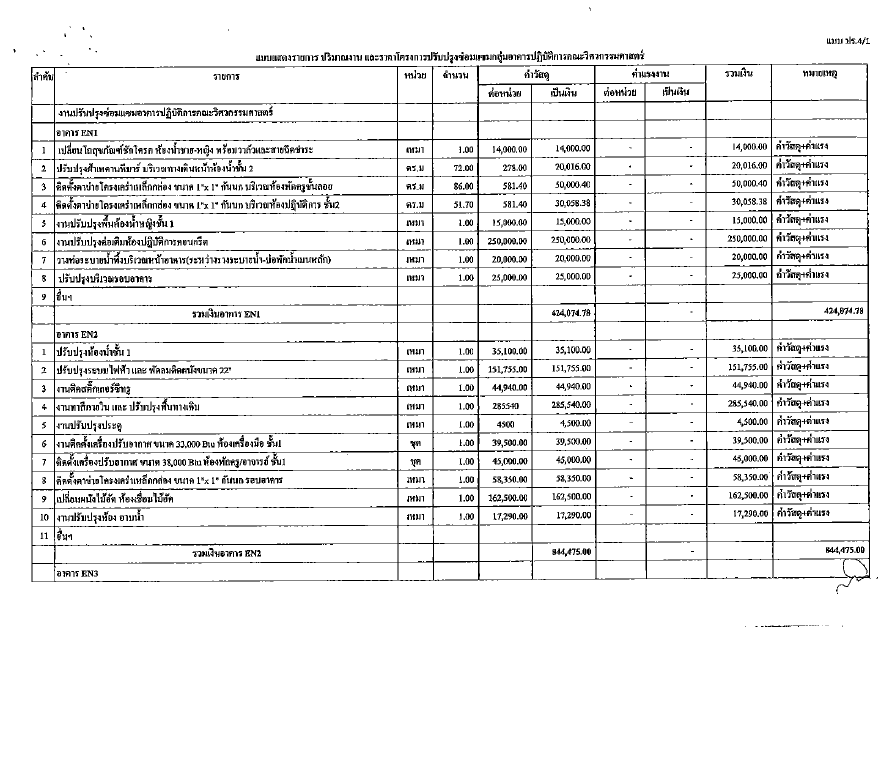 ตัวอย่าง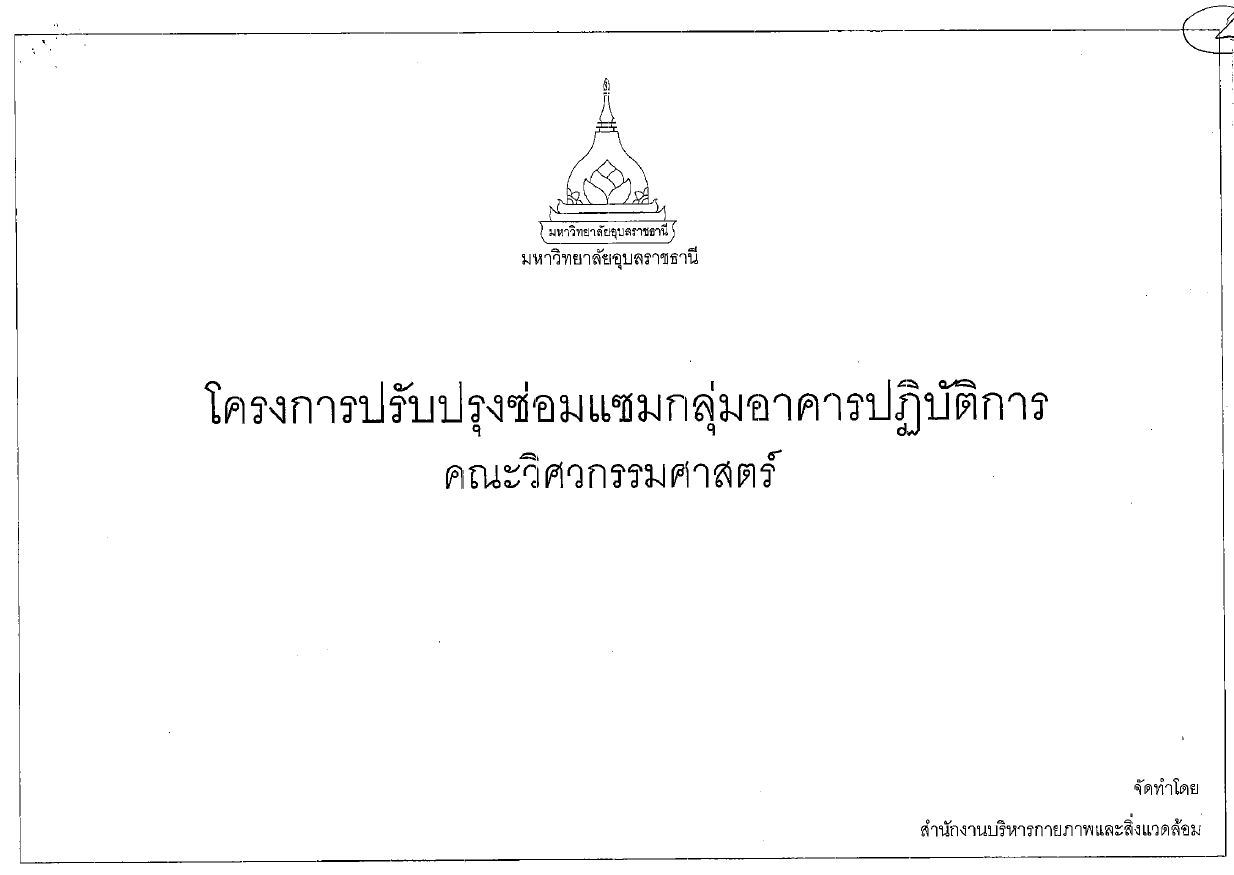 ตัวอย่าง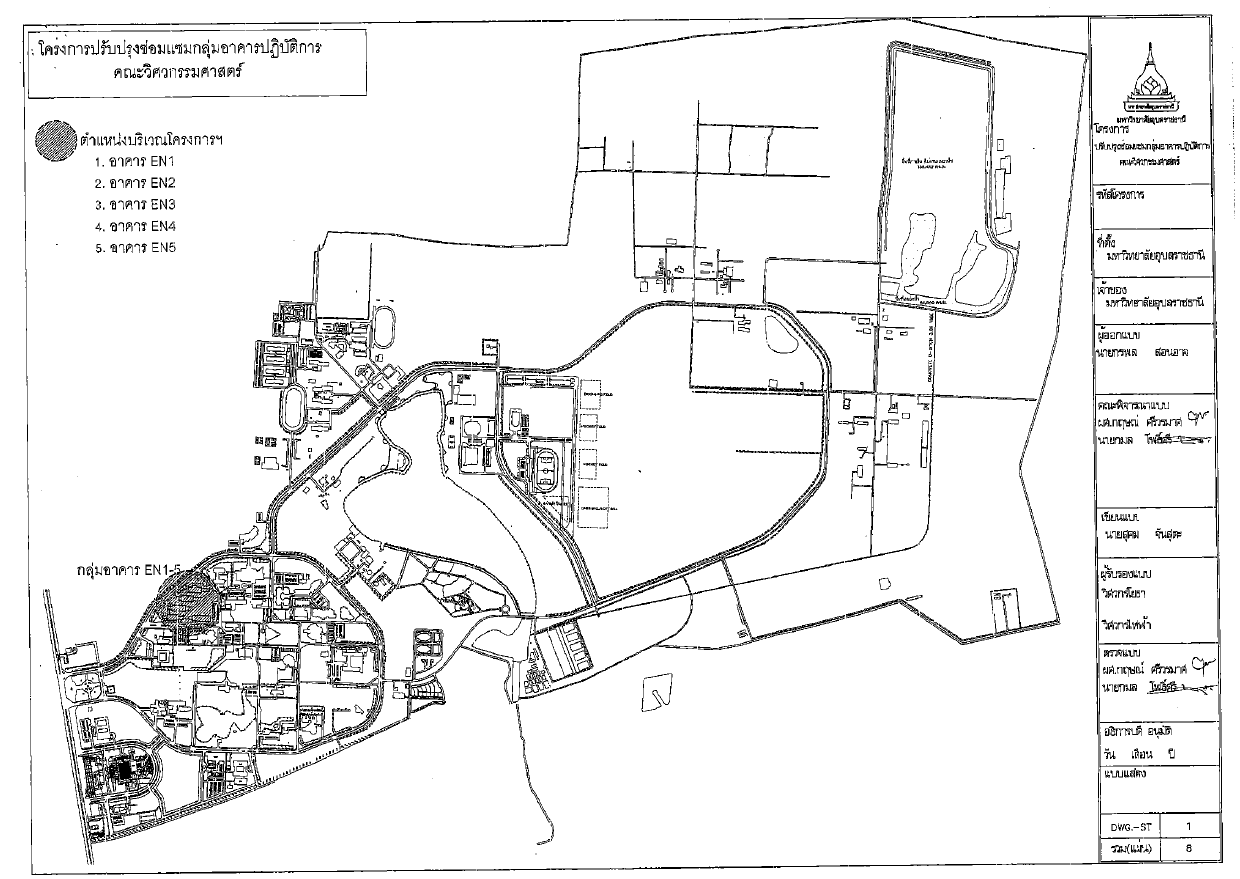 ตัวอย่าง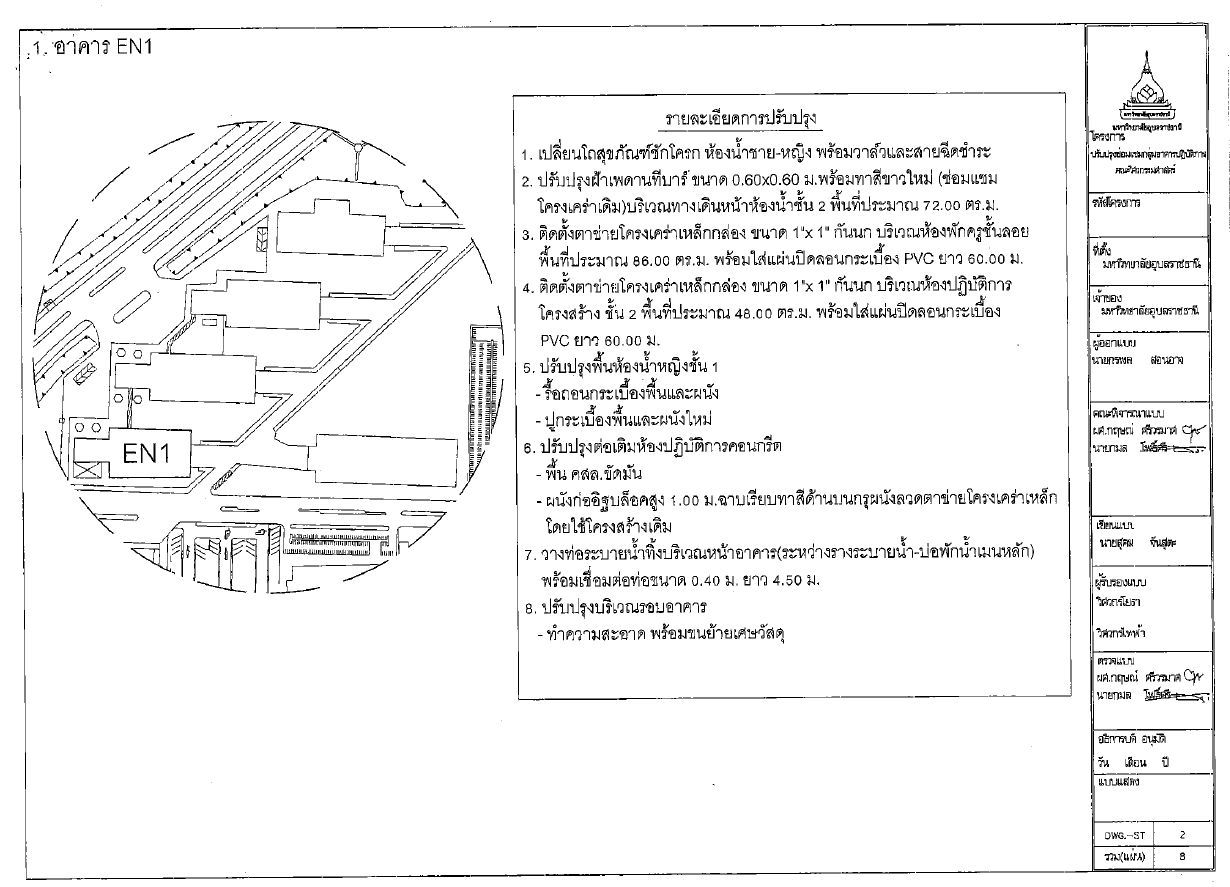 ตัวอย่าง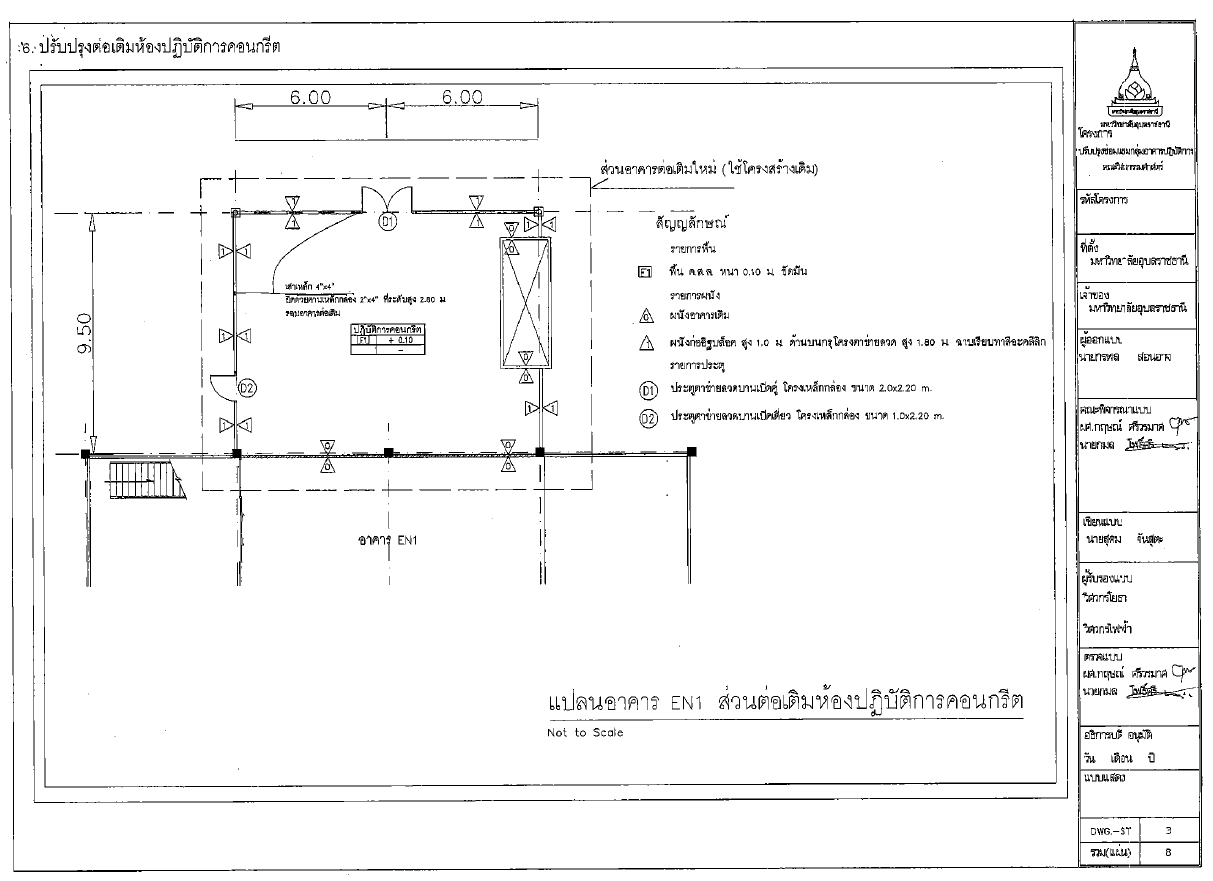 ตัวอย่าง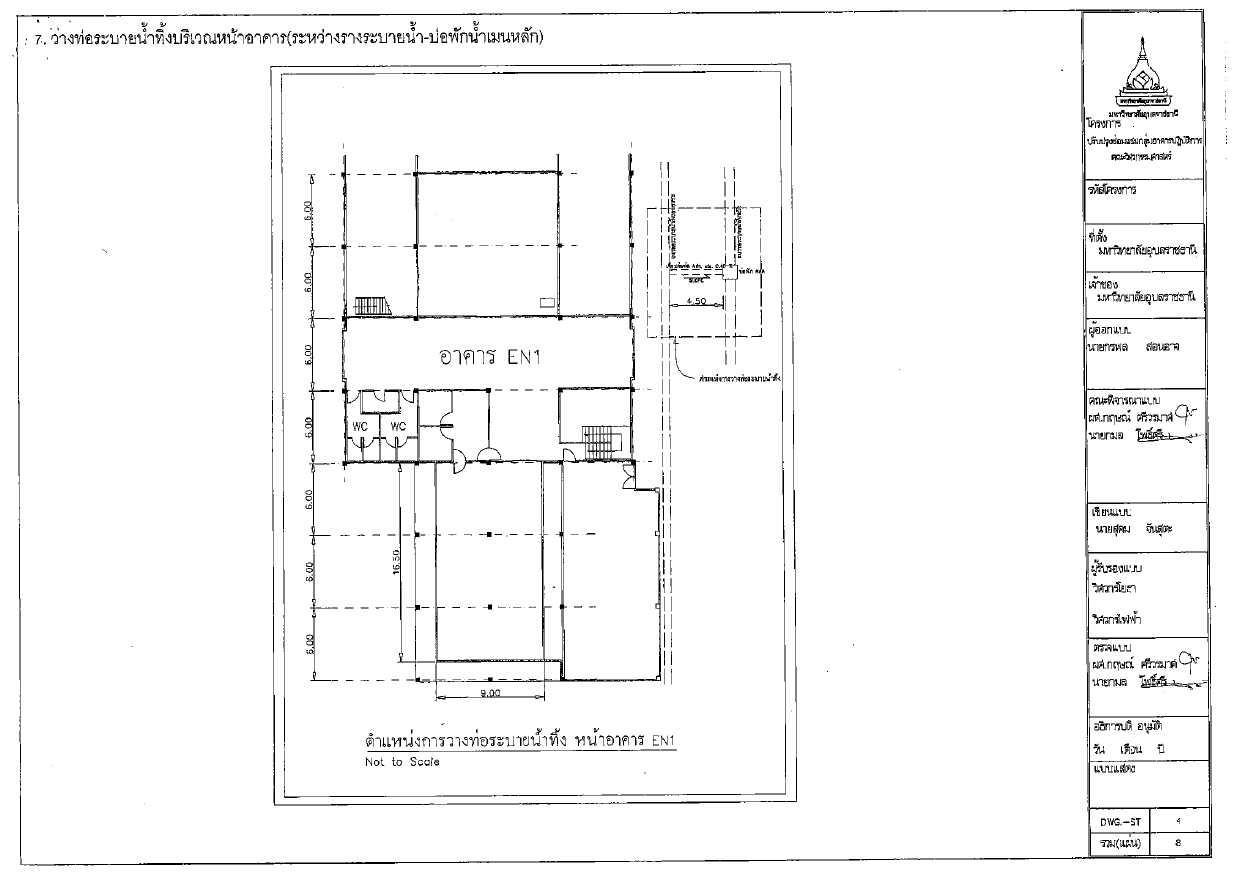 ตัวอย่าง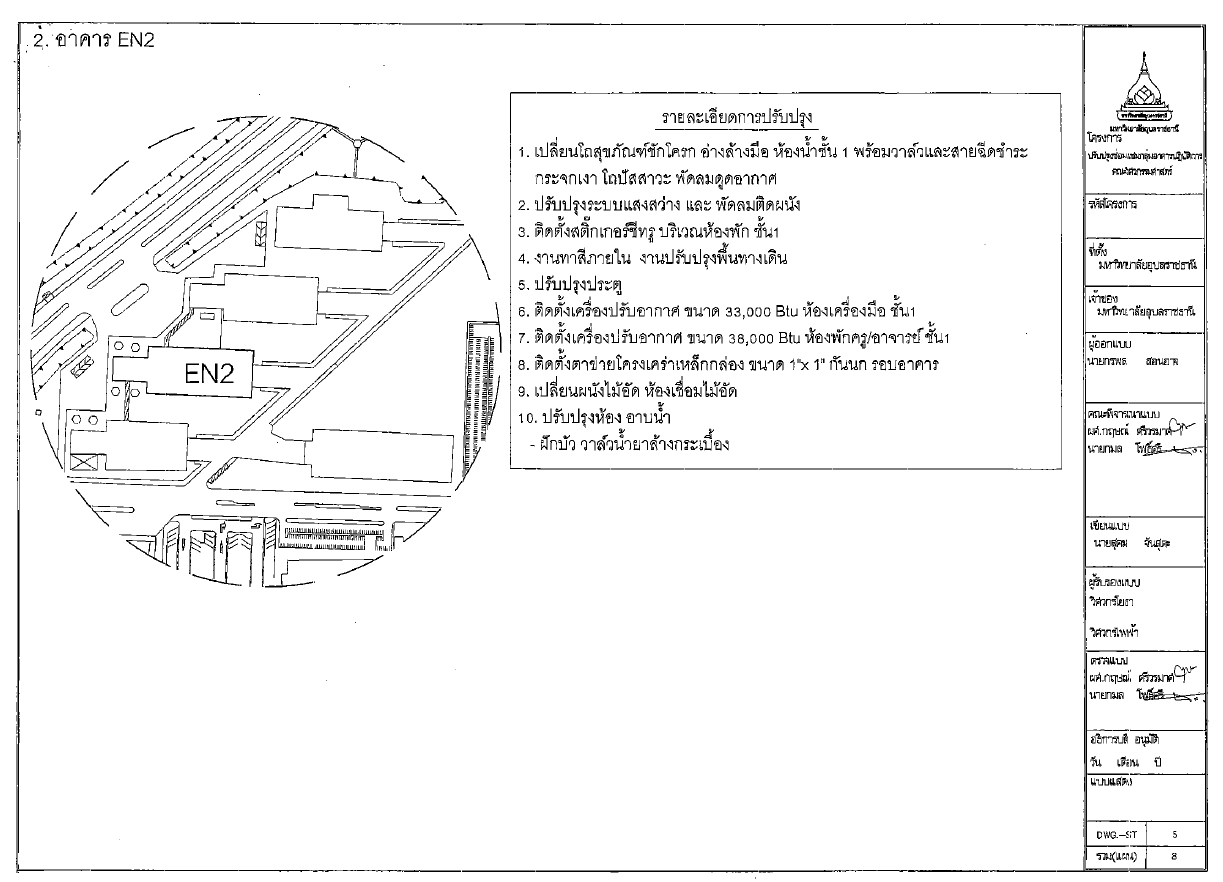 ตัวอย่าง5. เอกสารประกอบการพิจารณาที่เกี่ยวข้อง/อื่น ๆ (ถ้ามี) เช่น บันทึกข้อความเกี่ยวกับปัญหา, รายงานการประชุมที่เกี่ยวข้อง, ระเบียบ/ข้อกฎหมายที่เกี่ยวข้อง เป็นต้นลงชื่อ.....................................                                           ลงชื่อ...........................................(.............................................) 	                                      (รองอธิการบดี/ผู้ช่วยอธิการบดี/คณบดี/	                                                                 รองคณบดีที่รับมอบหมาย/ผู้ที่มีอำนาจหน้าที่)            ผู้จัดทำ                                                                   ผู้รับรองความถูกต้องงบประมาณที่ขอโอนงบประมาณที่ขอโอนงบประมาณที่ขอโอนงบประมาณที่รับโอนงบประมาณที่รับโอนงบประมาณที่รับโอนกิจกรรม/โครงการหมวดรายจ่ายจำนวนเงิน (บาท)กิจกรรม/โครงการหมาดรายจ่ายจำนวนเงิน(บาท)1. โครงการ  
(รหัสกิจกรรม)1. โครงการ  
(รหัสกิจกรรม)รายการ จำนวน    บาท  รวมรวมรวมรวมงบประมาณที่ขอโอนงบประมาณที่ขอโอนงบประมาณที่รับโอนงบประมาณที่รับโอนปีงบประมาณ พ.ศ.25xxปีงบประมาณ พ.ศ.25xxแหล่งเงินแหล่งเงินหน่วยงานหน่วยงานกองทุนกองทุนชื่อกิจกรรม/โครงการชื่อกิจกรรม/โครงการรหัสกิจกรรม/โครงการรหัสกิจกรรม/โครงการงาน/โครงการงาน/โครงการรหัสงาน/โครงการรหัสงาน/โครงการโครงการย่อยโครงการย่อยรหัสโครงการย่อยรหัสโครงการย่อยงบรายจ่ายงบรายจ่ายจำนวนเงินจำนวนเงินลำดับรายการสิ่งก่อสร้างจำนวนหน่วยราคาหน่วยนับงบประมาณสิ่งก่อสร้างสิ่งก่อสร้างสิ่งก่อสร้างลำดับรายการสิ่งก่อสร้างจำนวนหน่วยราคาหน่วยนับงบประมาณBOQแบบรูปราคากลาง